         ГIАЛГIАЙ                                                                    	                РЕСПУБЛИКА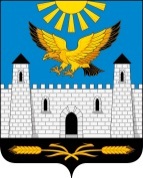            РЕСПУБЛИКА                                                                               ИНГУШЕТИЯГОРОДСКОЙ СОВЕТ ДЕПУТАТОВ МУНИЦИПАЛЬНОГО ОБРАЗОВАНИЯ ГОРОДСКОЙ ОКРУГ ГОРОД  КАРАБУЛАКЭЛДАРХА ГIАЛА СОВЕТ               386231, РИ, г. Карабулак, ул.Джабагиева, 142, Здание городского Совета депутатов, тел./(ф):88734 44-48-47, e-mail: gorsovet-06@mail.ruРЕШЕНИЕ  №   4/1-4                                                                     "    04    "       ноября          2019 г."О даче согласия на  утверждение Осканова М-Б.М.в должности  заместителя главы муниципального образования "Городской округ город Карабулак"Рассмотрев представление Администрации № 3102/01-15 от 01 ноября 2019 года о согласовании кандидатуры – Осканова М-Б.М. на должность заместителя главы муниципального образования "Городской округ город Карабулак", руководствуясь ст.49 Устава муниципального образования "Город Карабулак" городской Совет депутатов муниципального образования "Городской округ город Карабулак" решил:   1. Дать согласие на утверждение в должности заместителя главы муниципального образования "Городской округ город Карабулак" – Осканова Магомед-Башира Магометовича.      2.  Признать утратившим силу решение городского Совета депутатов № 4/4-3 от 27 апреля 2017 года "О даче согласия на утверждение Героева В.Б. в должности заместителя главы муниципального образования "Городской округ  город Карабулак".3. Заместителю главы муниципального образования "Городской округ город Карабулак" Джандигову Азраилу Мурадовичу  организовать опубликование настоящего решения в газете "Керда ха".4.  Настоящее Решение вступает в законную силу со дня его подписания.Председатель городского Советадепутатов муниципального образования "Городской округ город Карабулак"                                                     М.А. Мартазанов            ГIАЛГIАЙ                                                                    	                РЕСПУБЛИКА           РЕСПУБЛИКА                                                                               ИНГУШЕТИЯГОРОДСКОЙ СОВЕТ ДЕПУТАТОВ МУНИЦИПАЛЬНОГО ОБРАЗОВАНИЯ ГОРОДСКОЙ ОКРУГ ГОРОД  КАРАБУЛАКЭЛДАРХА ГIАЛА СОВЕТ               386231, РИ, г. Карабулак, ул.Джабагиева, 142, Здание городского Совета депутатов, тел./(ф):88734 44-48-47, e-mail: gorsovet-06@mail.ruРЕШЕНИЕ  №   4/2-4                                                                     "    04    "       ноября          2019 г.
"О досрочном прекращении полномочий                         главы муниципального образования                          "Городской округ город Карабулак"                                                                       Битиева Ахмеда Исаевича"В соответствии со статьей 35, пунктом 2 части 6 статьи 36 Федерального закона от 06 октября 2003 года N 131-ФЗ "Об общих принципах организации местного самоуправления в Российской Федерации", на основании заявления главы муниципального образования "Городской округ город Карабулак" Битиева Ахмеда Исаевича от 01 ноября 2019 года, руководствуясь пунктом 21 части 1 статьи 27,  пунктом 2 части 1 статьи 41 Устава муниципального образования "Город Карабулак", городской Совет депутатов муниципального образования "Городской округ город Карабулак" решил:1. Прекратить досрочно 04 ноября 2019 года полномочия главы муниципального образования муниципального образования "Городской округ город Карабулак" Битиева Ахмеда Исаевича в связи с отставкой по собственному желанию.2. Заместителю главы муниципального образования "Городской округ город Карабулак" Джандигову Азраилу Мурадовичу  организовать опубликование настоящего решения в газете "Керда ха".3. Настоящее решение вступает в силу с момента его принятия.Председатель городского Советадепутатов муниципального образования "Городской округ город Карабулак"                                                     М.А. Мартазанов            ГIАЛГIАЙ                                                                    	                РЕСПУБЛИКА           РЕСПУБЛИКА                                                                               ИНГУШЕТИЯГОРОДСКОЙ СОВЕТ ДЕПУТАТОВ МУНИЦИПАЛЬНОГО ОБРАЗОВАНИЯ ГОРОДСКОЙ ОКРУГ ГОРОД  КАРАБУЛАКЭЛДАРХА ГIАЛА СОВЕТ               386231, РИ, г. Карабулак, ул.Джабагиева, 142, Здание городского Совета депутатов, тел./(ф):88734 44-48-47, e-mail: gorsovet-06@mail.ruРЕШЕНИЕ  №   4/3-4                                                                     "    04    "       ноября          2019 г."Об исполнении полномочий главы муниципального образования "Городской округ город Карабулак"В соответствии с частью 7 статьи 36 Федерального закона от 06 октября 2003 года N 131-ФЗ "Об общих принципах организации местного самоуправления в Российской Федерации", в связи с досрочным прекращением полномочий главы муниципального образования "Городской округ город Карабулак" Битиева Ахмеда Исаевича, руководствуясь частью 3 статьи 41  Устава муниципального образования "Городской округ город Карабулак", городской Совет депутатов решил:1. Возложить исполнение полномочий главы муниципального образования "Городской округ город Карабулак" на заместителя главы муниципального образования "Городской округ город Карабулак" Осканова Магомед-Башира Магометовича на период с 05 ноября 2019 года до дня вступления в должность вновь избранного главы муниципального образования "Городской округ город Карабулак".2. Заместителю главы муниципального образования "Городской округ город Карабулак" Джандигову Азраилу Мурадовичу  организовать опубликование настоящего решения в газете "Керда ха".3. Решение вступает в силу со дня его подписания.Председатель городского Советадепутатов муниципального образования "Городской округ город Карабулак"                                                     М.А. Мартазанов   